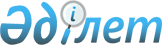 О Департаменте управления государственным имуществом и активами Министерства финансов Республики Казахстан
					
			Утративший силу
			
			
		
					Постановление Правительства Республики Казахстан от 17 июня 1997 г. N 980. Утратило силу - постановлением Правительства РК от 9 февраля 2005 г. N 124 (P050124)

      В соответствии с Указом Президента Республики Казахстан от 4 марта 1997 г. N 3377 U973377_  "Об очередных мерах по реформированию системы государственных органов Республики Казахстан" (САПП Республики Казахстан, 1997 г., N 10, ст. 69) Правительство Республики Казахстан постановляет: 

      1. Утвердить прилагаемое Положение о Департаменте управления государственным имуществом и активами Министерства финансов Республики Казахстан (далее - Департамент). 

      2. Определить Департамент и его территориальные органы в областях и городах Алматы, Аркалыке, Байоконыре, Жезказгане, Кокшетау, Семипалатинске и Талдыкоргане правопреемниками имущественных и иных прав и обязанностей Государственного комитета Республики Казахстан по управлению государственным имуществом и его территориальных комитетов. <*> 

      Сноска. Пункт 2 дополнен постановлением Правительства РК от 30 июня 1997 г. N 1034 P971034_  . 

      3. Департамент и непосредственно подчиненные ему территориальные органы осуществляют управление государственной собственностью и представляют интересы государства в отношении собственности Республики Казахстан.<*> 

      Сноска. Пункт 3 дополнен постановлением Правительства РК от 30 июня 1997 г. N 1034 P971034_  . 

      4. Министерству экономики и торговли Республики Казахстан: 

      совместно с Департаментом в месячный срок разработать и утвердить форму статистической отчетности с показателями по заключенным контрактам (договорам, соглашениям), связанным с передачей государственного имущества в наем, в аренду, передачу во внешнее и доверительное управление, а также приватизацией объектов государственной собственности; 

      включить Департамент и его территориальные органы в перечень государственных органов, обеспечиваемых статистической и аналитической информацией. 

      5. Министерству юстиции Республики Казахстан совместно с Департаментом в месячный срок внести предложение в Правительство Республики Казахстан о приведении ранее изданных правительственных нормативных актов в соответствии с настоящим постановлением. 

     Премьер-Министр 

  Республики Казахстан 

                                          Утверждено 

                                постановлением Правительства 

                                    Республики Казахстан 

                                  от 17 июня 1997 г. N 980 

                              Положение 

              о Департаменте управления государственным 

             имуществом и активами Министерства финансов 

                         Республики Казахстан 

      1. Департамент управления государственным имуществом и активами Министерства финансов Республики Казахстан (далее - Департамент) является органом государственного управления, осуществляющим полномочия по владению, пользованию и распоряжению государственной собственностью Республики Казахстан. 

      2. В своей деятельности Департамент руководствуется Конституцией Республики Казахстан, законами, актами Президента, Правительства, распоряжениями Премьер-Министра Республики Казахстан, иными нормативными правовыми актами, а также настоящим Положением. 

              I. Основные задачи и функции Департамента 

      3. Основными задачами Департамента в сфере его деятельности являются: 

      участие в выработке предложений по осуществлению государственной политики в сфере регулирования отношений собственности Республики Казахстан; 

      осуществление контроля за использованием государственной республиканской собственности; 

      анализ и обобщение практики применения законодательства, разработка предложении по его совершенствованию, участие в подготовке законодательных и иных нормативных правовых актов; 

      управление государственными долями хозяйственных товариществ и совместных предприятий, государственными пакетами акций акционерных обществ; 

      межотраслевая координация деятельности министерств, комитетов, ведомств по управлению государственной собственностью; 

      координация деятельности местных исполнительных органов по управлению государственной коммунальной собственностью; 

      участие в подготовке проектов международных договоров и соглашений и их подписание по поручению Правительства Республики Казахстан; 

      организация взаимодействия и сотрудничество с международными организациями по вопросам своей компетенции; 

      представление интересов государства по вопросам собственности на территории Республики Казахстан и за ее пределами; 

      внесение в установленном порядке предложений по улучшению своей деятельности; 

      осуществление иных задач и функций, возложенных на него законодательством. 

      4. Исходя из основных задач Департамент: 

      участвует в выработке предложений по осуществлению государственной политики в сфере регулирования отношений собственности Республики Казахстан; 

      осуществляет полномочия по владению, пользованию и распоряжению государственной собственностью путем принятия решений об учреждении государственных юридических лиц либо юридических лиц с участием государства, их реорганизации, ликвидации, подписания контрактов (договоров, соглашений) на передачу объектов государственной собственности под залог, для проведения реабилитационных процедур, в наем, в аренду, доверительное управление, приватизацию; 

      принимает участие в решении вопросов, связанных с предоставлением либо передачей юридическим и физическим лицам права землепользования либо аренды земельных участков при приватизации объектов государственной собственности несельскохозяйственного назначения, в том числе и не завершенных строительством объектов; 

      принимает решение о введении "золотой акции"; 

      обеспечивает управление государственными долями хозяйственных товариществ и совместных предприятий, государственными пакетами акций акционерных обществ; 

      является держателем пакета акций, принадлежащих государству; 

      контролирует правильность начисления дивидендов на государственные доли в хозяйственных товариществах и совместных предприятиях и государственные пакеты акций; 

      осуществляет контроль за использованием государственной республиканской собственности; 

      проводит анализ и обобщение практики применения законодательства, разрабатывает предложения по его совершенствованию, принимает участие в подготовке законодательных и иных нормативных правовых актов; 

      осуществляет межотраслевую координацию деятельности министерств, комитетов и ведомств по управлению государственной собственностью; 

      осуществляет координацию деятельности местных исполнительных органов по управлению государственной коммунальной собственностью; 

      организует взаимодействие и сотрудничество с международными организациями по вопросах своей компетенции; 

      участвует в подготовке проектов международных договоров и соглашений и подписывает их по поручению Правительства Республики Казахстан; 

      обеспечивает представление интересов государства по вопросам собственности на территории Республики Казахстан и за ее пределами; 

      вносит в установленном порядке предложения по улучшению деятельности Департамента. 

                     II. Полномочия Департамента 

      5. Для выполнения возложенных на него функций Департамент имеет право в пределах компетенции Министерства финансов Республики Казахстан: 

      давать обязательные для исполнения указания и издавать нормативные правовые акты; 

      осуществлять методическое руководство и межотраслевую координацию деятельности министерств, комитетов и ведомств по управлению государственной собственностью, а также контроль за ее использованием; 

      участвовать в разработке и реализации мер по предупреждению банкротства предприятий и хозяйственных товариществ и иных юридических лиц с участием государства; 

      запрашивать и получать на безвозмездной основе у центральных и местных исполнительных органов, юридических лиц с участием государства необходимые финансовые и иные документы, а также информацию по вопросам, связанным с использованием государственной собственности; 

      осуществлять контроль и проверку исполнения законодательства по вопросам, входящим в компетенцию Департамента; 

      осуществлять контрольно-надзорные функции за исполнением контрактов (договоров, соглашений) по передаче объектов государственной собственности в наем, в аренду, во внешнее и доверительное управление, а также их приватизации; 

      привлекать к работе для осуществления консалтинговых услуг казахстанских и зарубежных юридических и физических лиц; 

      осуществлять и координировать научные исследования по проблемам, относящимся к сфере деятельности Департамента; 

      утверждать положения территориальных органов, а также по поручению Правительства Республики Казахстан уставы государственных предприятий. 

      6. Акты Департамента, регулирующие отношения по владению, пользованию и распоряжению государственной собственностью, принятые в пределах его компетенции, являются обязательными для исполнения центральными и местными исполнительными органами. 

            III. Основные вопросы организации деятельности 

                             Департамента 

      7. Департамент возглавляет Директор, назначаемый на должность и освобождаемый от должности Правительством Республики Казахстан по представлению Министра финансов Республики Казахстан. 

      8. Директор Департамента имеет заместителя, который назначается на должность и освобождается от должности Министром финансов Республики Казахстан по представлению Директора Департамента. 

      9. Директор Департамента: 

      организует и осуществляет руководство работой Департамента; 

      несет персональную ответственность за выполнение возложенных на Департамент задач и осуществление им своих функций; 

      устанавливает степень ответственности заместителя Директора и руководителей и структурных подразделений Департамента; 

      назначает, перемещает и освобождает от должности работников центрального аппарата Департамента, применяет к ним меры поощрения и дисциплинарного взыскания, предусмотренные действующим законодательством; 

      издает в пределах компетенции Департамента нормативные правовые акты, приказы, обязательные для исполнения работниками центрального аппарата Департамента и территориальных органов; 

      координирует работу и осуществляет методическое руководство по вопросам, входящим в компетенцию Департамента. 

      10. Руководители территориальных органов Департамента утверждаются Министром финансов Республики Казахстан по представлению Директора Департамента и согласованию с акимами соответствующих областей и г. Алматы. 

      11. Департамент и его территориальные органы содержатся за счет республиканского бюджета.      12. Департамент и его территориальные органы являются юридическими лицами, имеют печать с изображением Государственного герба Республики Казахстан и своим наименованием на казахском и русском языках, счета в банках.      13. Структура и численность Департамента утверждаются Министром финансов Республики Казахстан, а штатное расписание в пределах утвержденной структуры, численности и фонда оплаты труда - Директором Департамента.      14. Реорганизация и ликвидация Департамента осуществляется в соответствии с действующим законодательством. 
					© 2012. РГП на ПХВ «Институт законодательства и правовой информации Республики Казахстан» Министерства юстиции Республики Казахстан
				